                        Colegio  Américo Vespucio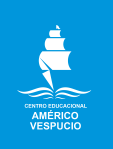                        Quinto básico.                       Artes Visuales                         /07/2020Tecnología Quinto Básico.HABILIDADES A DESARROLLAR:DiseñarElaborarEmprenderExperimentar Los objetos tecnológicos simples son aquellos que constan con pocas partes y un solo mecanismo, hacen uso de la energía manual , ejemplo : un lápiz grafito.Los objetos tecnológicos compuestos son : aquellos que constan de varias partes, utiliza varios mecanismos para funcionar y requieren energía externa ,ejemplo : un computadorActividades.1.-Todos los objetos han tenido transformaciones a través del tiempo. A continuación dibuja un  objeto tecnológico moderno, en relación a un objeto tecnológico antiguo. 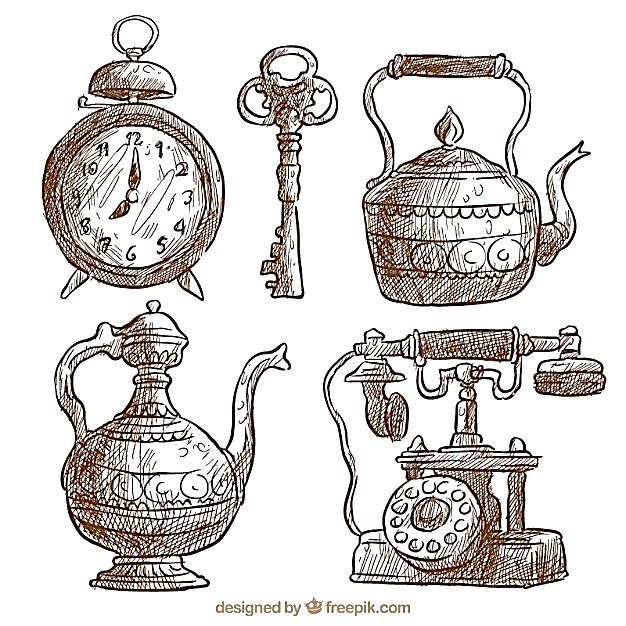 Actividades.2.-Busca información de cada objeto náutico del siglo 15 y escribe.  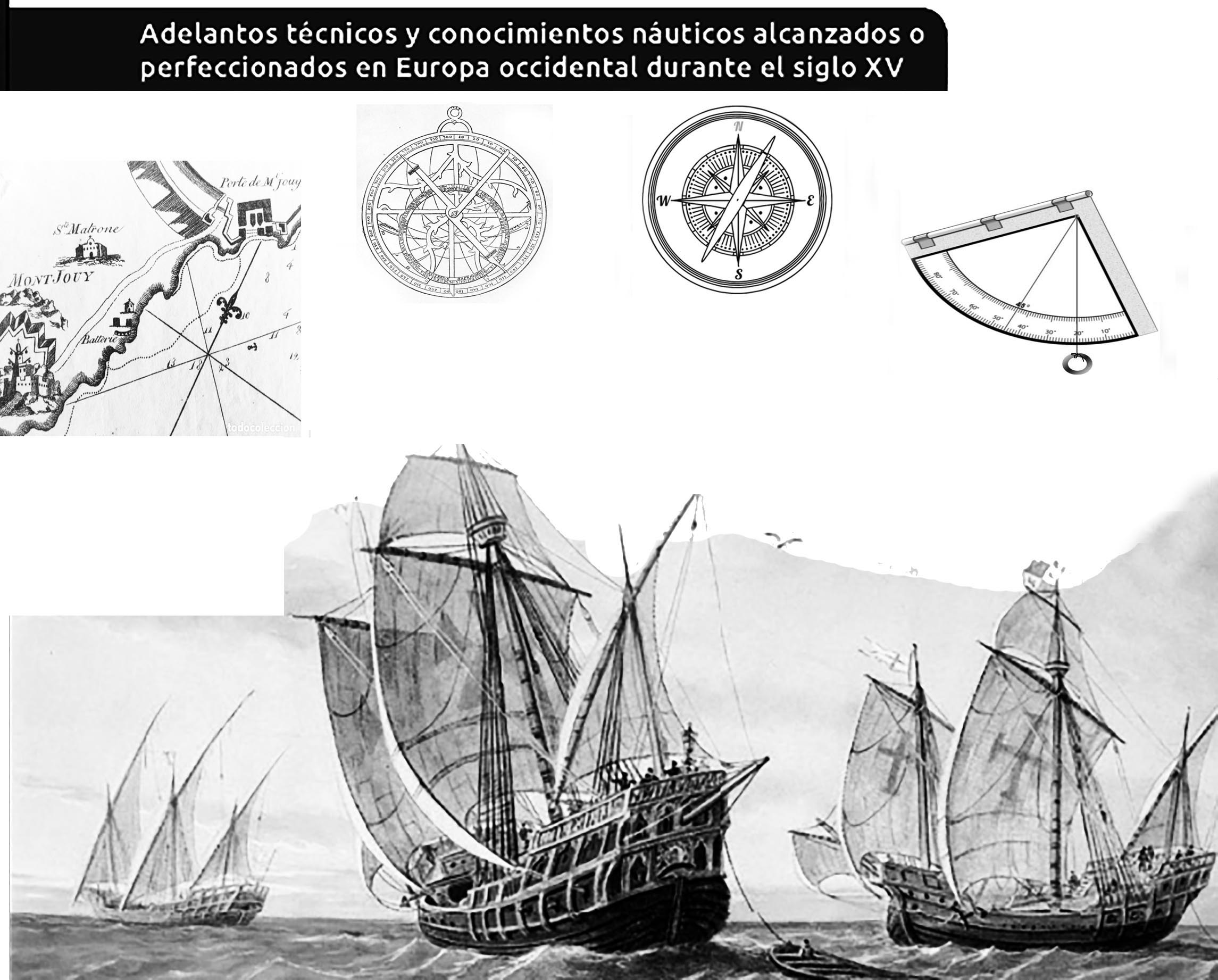 NombreCursoFecha5°    /07/ 2020OA 1 Crear diseños de objetos o sistemas tecnológicos para resolver problemas o aprovechar oportunidades: › desde diversos ámbitos tecnológicos y tópicos de otras asignaturas › representando sus ideas a través de dibujos a mano alzada, dibujo técnico o usando TIC › analizando y modificando productos.             Objetivos del proyectoOA1 Crear diseños de objetos o sistemas tecnológicos para resolver problemas o aprovechar oportunidades: representando sus ideas a través de dibujos a mano alzada.